ROSELLE PUBLIC SCHOOLS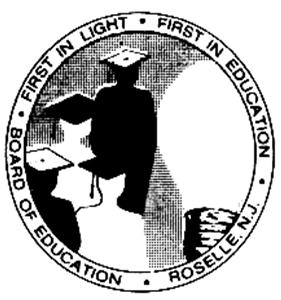 DEPARTMENT OF SPECIAL SERVICES1305 St. George Ave, 2nd FloorROSELLE, NEW JERSEY 07203Phone: (908) 298-2040 Ext: 2060 or 7057 - Fax: (908) 298-1507MONICA AHEARN, DIRECTOR OF SPECIAL SERVICESANGELA ROBINSON, SUPERVISOR OF SPECIAL SERVICES3/13/2020Dear Parent/Guardian: 

In response to COVID-19, please see Roselle Public School’s closing contingency plan for students receiving related services as per an IEP.Students receiving related services have an individualized maintenance plan developed by their treating therapist based on current goals and objectives as stated in the IEP. Enclosed please find a home maintenance packet consisting of lessons/activities. Please be aware that in the event of an extended school closure, therapists will be available Monday – Friday from 9:30am-11:30am via email as “office hours” to respond quickly to questions and follow-up from family members.I can be reached via e-mail using my first initial and last name @ roselle-contractor.org. Sincerely, Yajaira RodriguezYajaira RodriguezOccupational Therapist yrodriguez@roselle-contractor.org